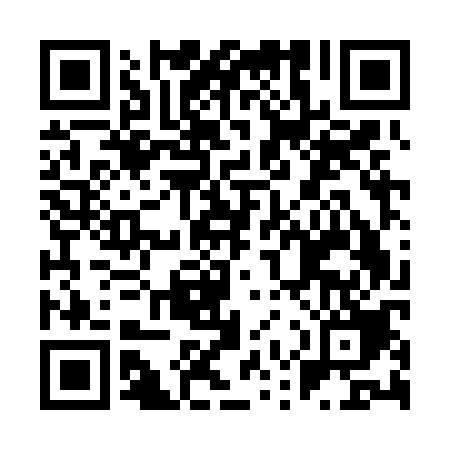 Ramadan times for Adamov, SlovakiaMon 11 Mar 2024 - Wed 10 Apr 2024High Latitude Method: Angle Based RulePrayer Calculation Method: Muslim World LeagueAsar Calculation Method: HanafiPrayer times provided by https://www.salahtimes.comDateDayFajrSuhurSunriseDhuhrAsrIftarMaghribIsha11Mon4:284:286:1312:023:595:525:527:3012Tue4:264:266:1112:014:005:535:537:3213Wed4:234:236:0912:014:025:555:557:3414Thu4:214:216:0712:014:035:565:567:3515Fri4:194:196:0512:014:045:585:587:3716Sat4:174:176:0212:004:055:595:597:3917Sun4:144:146:0012:004:076:016:017:4018Mon4:124:125:5812:004:086:026:027:4219Tue4:104:105:5611:594:096:046:047:4420Wed4:074:075:5411:594:106:056:057:4521Thu4:054:055:5211:594:116:076:077:4722Fri4:034:035:5011:594:126:086:087:4923Sat4:004:005:4811:584:146:106:107:5124Sun3:583:585:4611:584:156:116:117:5225Mon3:563:565:4411:584:166:136:137:5426Tue3:533:535:4111:574:176:146:147:5627Wed3:513:515:3911:574:186:166:167:5828Thu3:483:485:3711:574:196:176:178:0029Fri3:463:465:3511:564:206:196:198:0130Sat3:433:435:3311:564:226:206:208:0331Sun4:414:416:3112:565:237:227:229:051Mon4:384:386:2912:565:247:237:239:072Tue4:364:366:2712:555:257:257:259:093Wed4:334:336:2512:555:267:267:269:114Thu4:314:316:2312:555:277:287:289:135Fri4:284:286:2112:545:287:297:299:156Sat4:264:266:1912:545:297:317:319:177Sun4:234:236:1712:545:307:327:329:198Mon4:204:206:1512:545:317:337:339:219Tue4:184:186:1212:535:327:357:359:2310Wed4:154:156:1012:535:337:367:369:25